Publicado en España el 26/10/2021 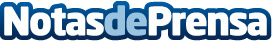 El pintor murciano Álvaro Peña plasma su arte en la entrega de premios NYS 2021El artista se proyecta al mundo con el diseño del cartel del espectacular evento que se realizará el 18 y 19 de noviembre en el Palacio de Congresos y Exposiciones de MarbellaDatos de contacto:Valentina ViejoResponsable de Comunicación 926019337Nota de prensa publicada en: https://www.notasdeprensa.es/el-pintor-murciano-alvaro-pena-plasma-su-arte Categorias: Internacional Nacional Artes Visuales Andalucia Emprendedores Premios Actualidad Empresarial http://www.notasdeprensa.es